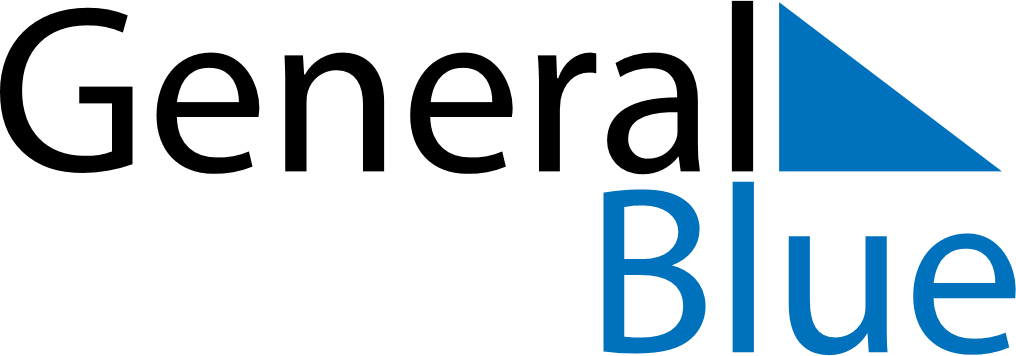 March 2025March 2025March 2025SwedenSwedenSundayMondayTuesdayWednesdayThursdayFridaySaturday12345678Vasaloppet91011121314151617181920212223242526272829Marie Bebådelsedag3031